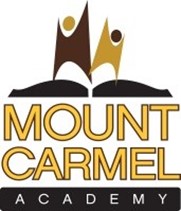 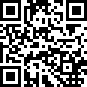 SPRING SEMESTER 2023                         SATURDAY TUTORIALS9 AM – 1 PMGRADES – 9TH, 10TH, 11TH, 12TH STAAR REDESIGN STATE TEST (April/May 2023)                 12TH GRADERS – GRADUATION REQUIREMENTS           ESL PRACTICE     9th Graders – Algebra I, English I, Biology                                    TSI-Math               Pass All STAAR Tests                        Students will practice10th Graders – English II                                                                  TSI-English            All NGs Removed                               speaking and writing11th Graders – US History                                                                Service Hours        Pass All Senior Classes                    English. 1/28/232/04/232/11/232/18/232/25/233/04/233/11/233/25/234/01/234/08/234/15/23SUBJECTTEACHERROOMSTAAR Alg. IHicks104HicksHicksHicksHicksHicksHicksHicksHicksHicksHicksHicksSTAAR Eng. ISTAAR Eng. IISmithVacancy118106Smith--------SmithSmithSmithSmithSmithSmithSmithSmithSmithSmithSTAAR US Hist.PoindexterHarrison201204------------------PoindexterHarrisonPoindexterHarrisonPoindexterHarrisonPoindexterHarrisonPoindexterHarrisonPoindexterHarrisonPoindexterHarrisonPoindexterHarrisonPoindexterHarrisonPoindexterHarrisonTSI MathHicks104HicksHicksHicksHicksHicksHicksHicksHicksHicksHicksHicksTSI EnglishPowell202PowellPowellPowellPowellPowellPowellPowellPowellPowellPowellPowellBasic Math SkillsAragonStone106123--------------------AragonStoneAragonStoneAragonStoneAragonStoneAragonStoneAragonStoneAragonStoneAragonStoneAragonStoneAragonStoneBasic Eng. Skills & ESL PracticeVacancyVacancy128----------Campos--------------------CamposCamposCampos---------Campos----------CamposSTAAR BiologyMinott207----------MinottMinottMinottMinottMinottMinottMinottMinottMinottMinottNG RemovalKerensky203KerenskyKerenskyKerenskyKerenskyKerenskyKerenskyKerenskyKerenskyKerenskyKerenskyKerensky